Нові надходження літератури(жовтень 2020)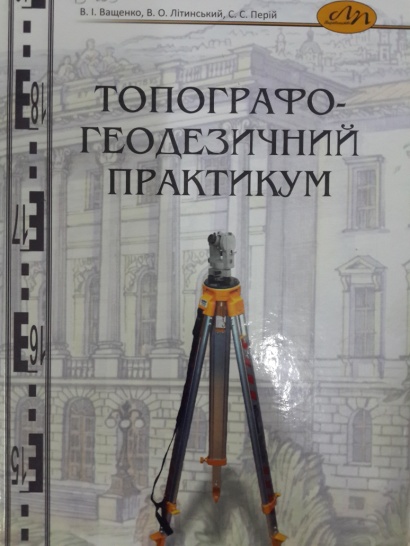 528(075)В23Ващенко, Володимир ІллічТопографо-геодезичний практикум : Навчальний посібник / В.І. Ващенко, В.О. Літинський, С.С. Перій. - Львів : Львівська політехніка, 2018. - 428 с. : іл.5екз528(075)В23Ващенко, Володимир ІллічЗмістПереднє слово1.Загальні відомості з геодезії2.Лінійні вимірювання на місцевості3.Екліметри4.Екери5.Вимірювання горизонтальних та вертикальних кутів6.Геометричне нівелювання7.Номограмний тахеометр8.Прилади для мензуального знімання9.Топографічні знімання10.Організація навчальної геодезичної практикиСписок літературиДодатки5екз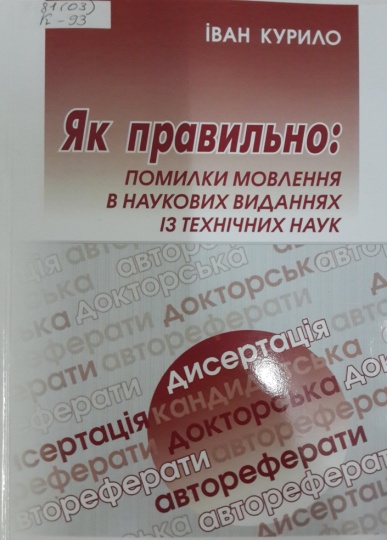 81(03)К93Курило, Іван ВасильовичЯк правильно: помилки мовлення в наукових виданнях із технічних наук : Навчально-практичний довідник / І.В. Курило. - Львів : Львівська політехніка, 2012. - 414 с.3екз81(03)К93Курило, Іван ВасильовичЗмістПередмоваПомилки у наукових працяхДеякі типові помилкиНеправильно – правильноДодаткиПерелік використаних і рекомендованих джерел3екз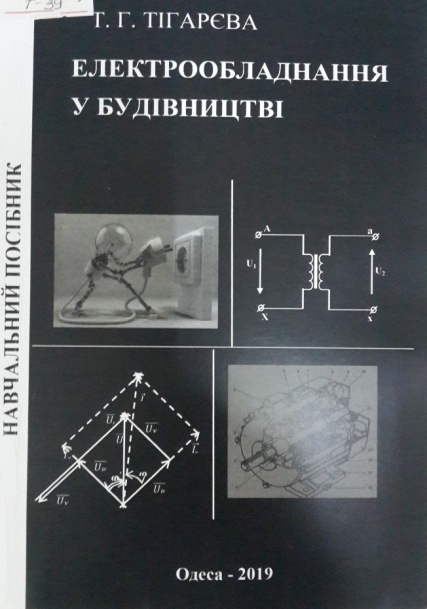 621.31(075)Т39Тігарєва, Т.Г.Електрообладнання у будівництві : Навчальний посібник / Т.Г. Тігарєва. - Навч. вид. - Одеса : ОДАБА, 2019. - 164 с. : іл.1екз621.31(075)Т39Тігарєва, Т.Г.ЗмістВступ1.Асинхронні трифазні двигуни2.Однофазні конденсаторні асинхронні електродвигуни3.Двигуни постійного струму4.Тепловий баланс двигунів та їх режими роботи5.Розрахунок потужності електродвигунів типових установок, що використовуються в будівельній галузі6.Розрахунок та вибір пристроїв для електропргрівання бетону7.Електрозварювання8.Електричне освітленняДодатокЛітература1екз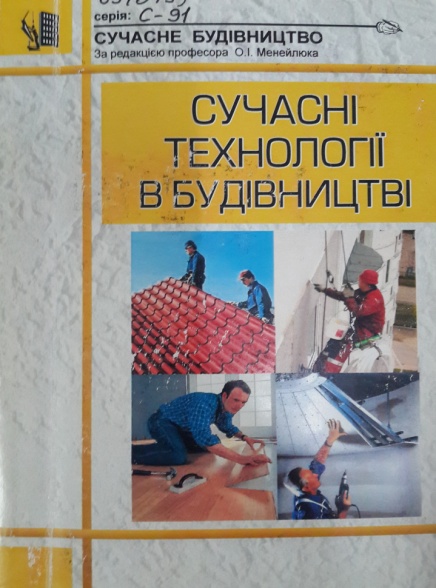 69(075)С91Сучасні технології в будівництві : Підручник / О.І. Менейлюк, В.С. Дорофєєв, Л.Е. Лукашенко та ін. - Одеса : Евен, 2009. - 536 с. : іл.  - (Сучасне будівництво. За ред. О.І. Менейлюка)1екз69(075)С91ЗмістПередмова1.Покрівельні роботи і класифікація сучасних покрівельних покриттів2.Сучасні конструктивно-технологічні рішення фасадних систем3.Сучасні технології внутрішніх опоряджувальних покриттів4.Сучасні технології улаштування підлогСписок літератури1екз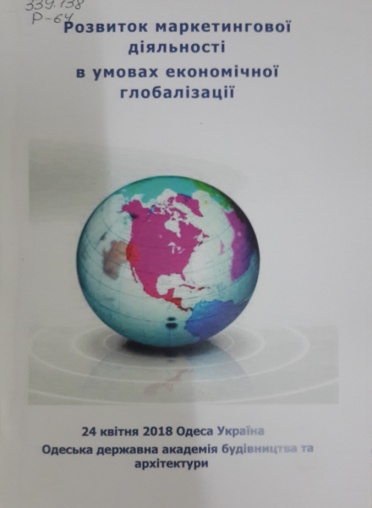 339.138Р64Розвиток маркетингової діяльності в умовах економічної глобалізації : За матеріалами 10-ої Міжнародна науково-практична конференція 24. 04. 2018 р. : Збірник наукових праць / ОДАБА; Гол. ред. І.А. Педько. - Одеса : ОДАБА, 2018. - 274 с.1екз339.138Р64ЗМІСТВСТУПЕфективність рекламного менеджменту в будівельній галузі.Прибуткові будинки як механізм вирішення житлових проблем України.Система маркетингу продукції безвідходного агропромислового виробництва.Проблеми реалізації туристичних проектів на півдні одещини.Напрямки вдосконалення системи оплати праці в умовах зростання підприємницьких переваг.Науково-методичне забезпечення системи моніторингу розвитку об’єднаних територіальних громад.Виставки та ярмарки як ефективний спосіб просування продукції .Частные инвестиции с наименьшим риском.Підвищення міжнародної конкурентоспроможності продукції – основні напрями.Психологічна підготовка майбутніх маркетологів як чинник їх освітньої соціалізації.Управління екологічними проектами.Маркетинг товарів різних етапів життєвого циклу.Діяльність з управління персоналом та управління людськими ресурсами в сучасному менеджменті.1екз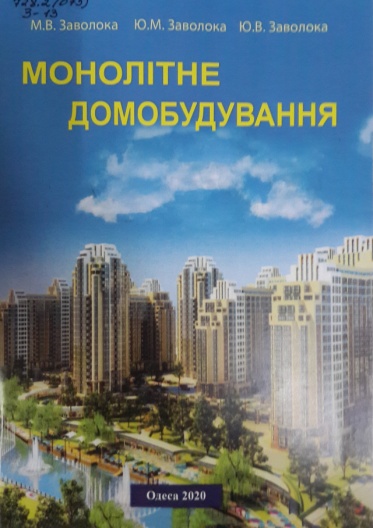 728.2(075)З-13Заволока, Михайло ВасильовичМонолітне домобудування : Навчальний посібник / М.В. Заволока, Ю.М. Заволока, Ю.В.Заволока. - Одеса : ОДАБА, 2020. - 246 с. : іл.2екз728.2(075)З-13Заволока, Михайло ВасильовичЗмістПередмоваВступ1.Сучасне багатоповерхове і висотне каркасно-монолітне домобудівництво.2.Арматурні роьоти3.Сучасні опалубні системи4.бетонні роботиДодоткиЛітература2екз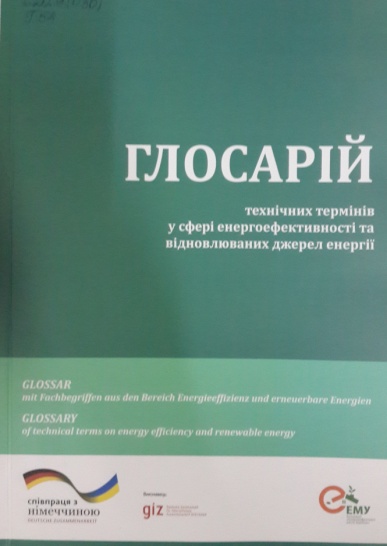 620.9(030)Г54Глосарій технічних термінів у сфері енергоефективності та відновлюваних джерел енергії / за ред. О. Масняка, С. Павлюка, І. Яремко, Г. Траяновського; пер. с нім. О. Блащук. - Довідкое видання. - Львів : Львів. політехніка, 2019. - 212 с.2екз620.9(030)Г54ЗмістПередмова С.Павлюка ,AEMУПередмова Г.Брьомлінга, GIZГлосарійУмовні скороченняІндекс німецьких термінівІндекс англійських термінів2екз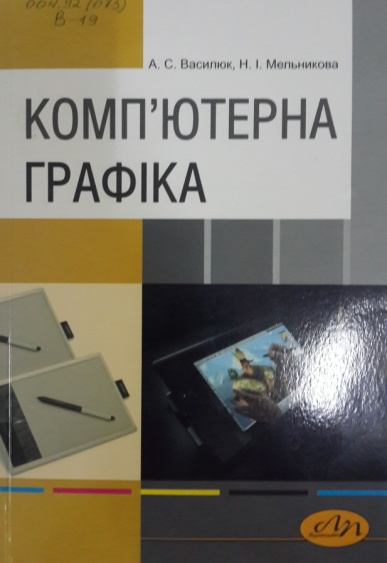 004.92(075)В19Василюк, Андрій СтепановичКомп'ютерна графіка : Навчальний посібник / АА.С. Василюк, Н.І. Мельникова. - Навчальне вид. - Львів : Львівська політехніка, 2016. - 308 с. : іл.2екз004.92(075)В19Василюк, Андрій СтепановичЗмістВступ1.Історія виникнення та розвитку комп’рної графіки2.Основні поняття комп’рної графіки3.Види комп’рної графіки4.Стиснення графічної інформації5.Введення та виведення графічної інформації6.Редактори комп’рної графіки7.Створення графічних елементів за допомогою засобів програмування8.Теми лабораторних робітСписок літератури2екз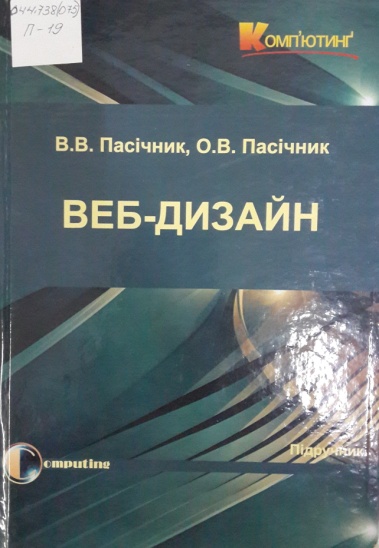 004.738(075)П19Пасічник, Оксана ВолодимирівнаВеб-дизайн : Підручник / О.В. Пасічник, В.В. Пасічник; За заг. ред. В.В. Пасічника. - Львів : Магнолія 2006, 2020. - 520 с. : іл.2екз004.738(075)П19Пасічник, Оксана ВолодимирівнаЗмістПередмова1.Автоматизоване створення і підтримання веб-ресурсів2.Основи мови HTML3.Графіка, аудіо та відеоінформація на веб-сторінках4.Графічний редактор веб-сайтів5.Каскадні аркуші стилів і динамічні веб-сайти6.Хотинґ та популяризація сайтів7.Дизайн веб-сайтів2екз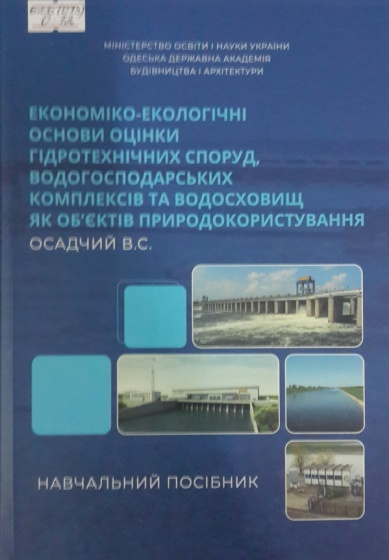 626(075)О-72Осадчий, В.С.Економіко-екологічні основи оцінки гідротехнічних споруд, водогосподарських комплексів та водосховищ як об'ктів природокористування : Навчальний посібник / В.С. Осадчий. - Одеса : ОДАБА, 2020. - 340 с.4екз626(075)О-72Осадчий, В.С.ЗмістВступ1.Основні уявлення про екосистеми2.Основні екологічні проблеми освоєння водних ресурсів і будівництва гідротехнічних споруд і водойм3.Економічна та екологічна оцінка будівництва гідротехнічних споруд і водосховищ в умовах природних і соціальних обмеженестей4.Водогосподарськірозрахунки при економічному обгрунтуванні будівництва водосховищ5.Оцінка впливу водогосподарських об’єктів на навколишне середовищеДодатки4екз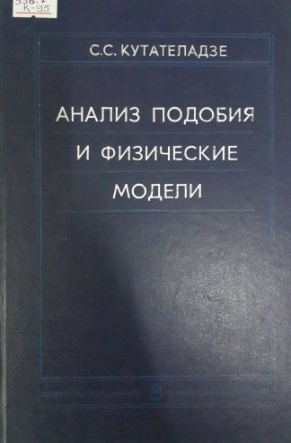 536.7К95Кутателадзе, Самсон СеменовичАнализ подобия и физические модели / С.С. Кутателадзе. - Новосибирск : Наука, 1986. - 290 с. : ил.1екз536.7К95Кутателадзе, Самсон СеменовичОглавлениеПредисловие1.Анализ размерностей и физическое подобие2.Анализ подобия в развитых физико-математических моделях3.Критерии подобия теплопроводности4.Критерии гидродинамического подобия5.Модельные оценки констант пристенной турбулентности6.Критерии газодинамического подобия7.Пограничный слой при больших числах рейнольдса8.Критерии подобия газожидкостных систем9.Гидродинамические модели кризисов кипения10.Критерии подобия дисперсных систем11.Критерии подобия лучистого теплообмена 12.Критерии подобия теплодинамики13.Подобие термодинамических и транспортных систем14.Физическое моделирование15.Подобие структурных характеристик турбулентности1екз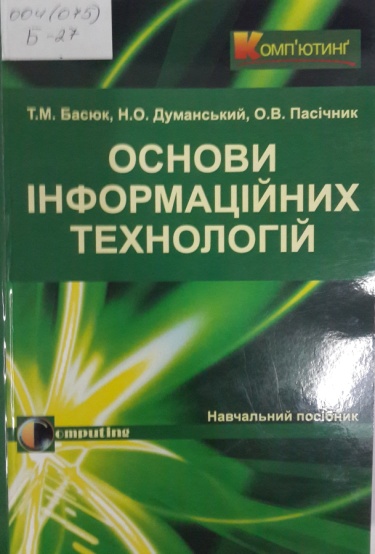 004(075)Б27Басюк, Тарас МихайловичОснови інформаційних технологій : Навчальний посібник / Т.М. Басюк, Н.О. Думанський, О.В. Пасічник; За наук. ред В.В. Пасічника. - 2-ге вид. - Львів : "Новий Світ-2000", 2020. - 390 с.2екз004(075)Б27Басюк, Тарас МихайловичЗмістПередмова наукового редактора серії підручників та навчальних посібників «Комп‘ютинг»Вступне слово автора1.Основи інформаціонних технологій2.Використання комп’ютера та керування файлами3.Опрацювання текстів4.Електронні таблиці5.Бази даних6.Електронні презентації7.Інформація і комунікаціїДодаткиЗавдання для практичних роботПредметний покажчикРекомендована література2екз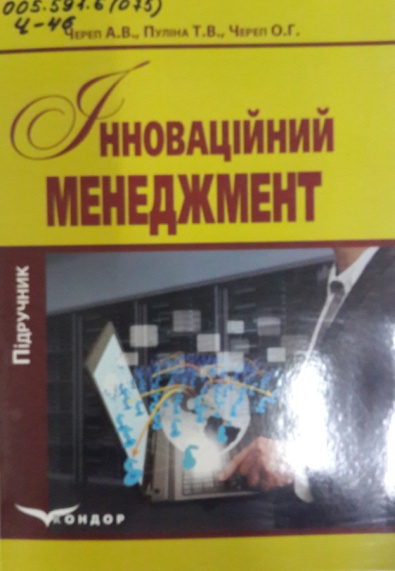 005.591.6(075)Ч-46Череп, А.В.Інноваційний менеджмент : Підручник / А.В. Череп, Т.В. Пуліна, О.Г. Череп. - К. : Кондор, 2018. - 452 с.2екз005.591.6(075)Ч-46Череп, А.В.ЗмістСписок скороченьПередмова1.Трансформація механізму управління розвитком виробництва2.Сутність, функції і методи інноваційного менеджменту3.Державна інноваційна політика4.Організаційні форми інноваційної діяльності5.Управління інноваціями та стратегія розвитку організації6.Теоретичні основи ідентифікації інноваційного процесу7.Механізм мотивації інноваційної діяльності8.Проектування інноваційних проектів9.Оцінка ефективності інноваційної діяльностіМаркетингові аспекти оптимізації інноваціонної діяльностіСписок літератури2екз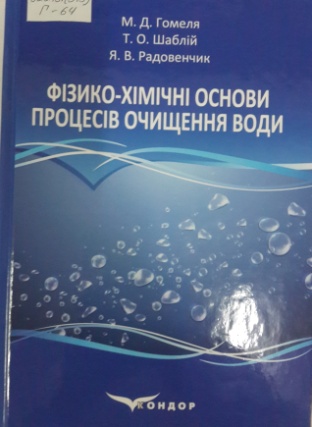 628.161(075)Г64Гомеля, Микола ДмитровичФізико-хімічні основи процесів очищення води : Підручник / М.Д. Гомеля, Т.О. Шаблій, Я.В. Радовенчик. - К. : Кондор, 2019. - 256 с.3екз628.161(075)Г64Гомеля, Микола ДмитровичЗмістВступ1.Основні показники якості води2.Коагуляція у процесах очищення води3.Флокулянти у процесах водоочищення4.Очищення води флотацією5.Фізико-хімічні основи очищення води адсорбцією6.Іонообмінний метод очищення води7.Очищення води мембранними методами8.Очищення води деструктивними методами9.Технології водопідготовки та очищення стічних водСписок рекомендованої літератури для самостійної роботи студентів3екз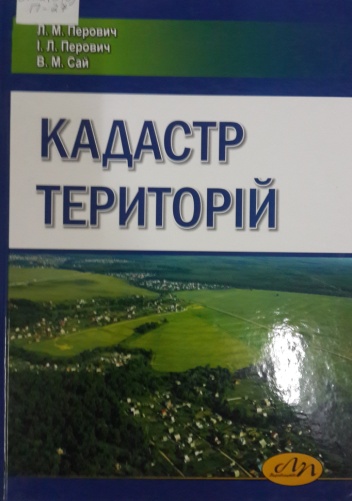 347.2(075)П27Перович, Лев МиколайовичКадастр територій : Підручник / Л.М. Перович, І.Л. Перович, В.М. Сай. - Львів : Видавництво "Львівська політехніка", 2019. - 244 с. : іл.3екз347.2(075)П27Перович, Лев МиколайовичЗмістПередмова1.Теоретичні основи ведення кадастр територій2.Правовий режим використання земель3.Новітні підходи до кадастрового зонування території 4.Геодезичні роботи для забезпечення кадастрових знімань5.Реєстрація землі та нерухомостіЛітература3екз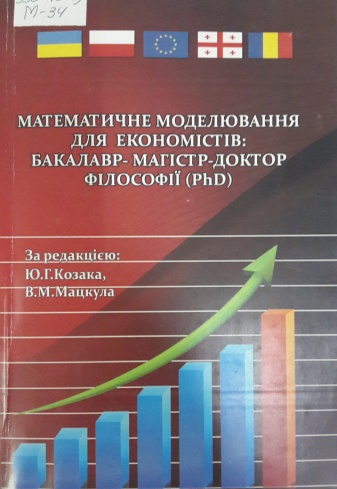 330.4(075)М34Математичне моделювання для економістів: бакалавр - магістр - доктор філософії (PhD) : Навчальний посібник / Ю.І. Козак, В.М. Мацкул, М.В. Мацкул та ін.; За ред. Ю.Г. Козак, В.М. Мацкул. - К. : ЦУЛ, 2019. - 252 с.2екз330.4(075)М34ЗмістПередмова 1.Основи математичного моделювання та прогнозування2.Методи та моделі багатовимірного факторного аналізу3.Моделювання та прогнозування динаміки економічних прцесів4.Особливі випадки регресійного аналізу5.Динамічні оптимізаційні моделі6.Моделювання за допомогою нейронних мереж. Імітаційне моделювання2екз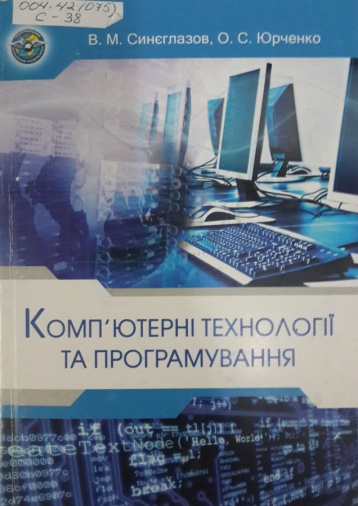 004.42(075)С38Синєглазов, Віктор МихайловичКомп'ютерні технології та програмування : Навчальний посібник / В.М. Синєглазов, О.С. Юрченко. - К. : НАУ, 2017. - 320 с. : іл.3екз004.42(075)С38Синєглазов, Віктор МихайловичЗмістВступ1.Основи мови С++та об’єктно-орієнтовоного програмування2.Основи програмування за допомогою WINDOWS API3.Інтегроване середовище для створення додатків на Visual C++ та загальний огляд MFC4.Розширення можливостей інтерфейсу користувача5.Робота з базами даних та програмування для INTERNET6.Сучасні методи програмування7.Створення та використання динамічних бібліотек8.Приклади програмування науково-технічних задач за допомогою Visual C++3екз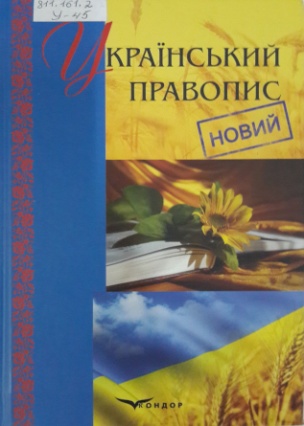 811.161.2У45Український правопис (новий) : офіційний текст. - К. : Кондор, 2019. - 284 с.3екз811.161.2У45ЗмістПередмова1.Правопис частин основи слова2.правопис закінчень відмінюваних слів3.Правопис слів іншомовного походження4.Правопис власних назв5.Уживання разділових знаківПокажчик3екз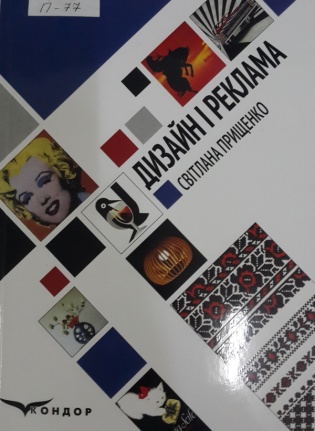 7.05П77Прищенко, Світлана ВалеріївнаДизайн і реклама : ілюстрований глосарій (основні терміни та поняття) / С.В. Прищенко. - 2-ге вид., виправ. і доп. - К. : Кондор, 2020. - 208 с. : іл.3екз7.05П77Прищенко, Світлана ВалеріївнаПередмова1.Список рекомендованих джерелДодаток 1.Хронологія основнихмистецьких стилівДодаток 2.Плакат3екз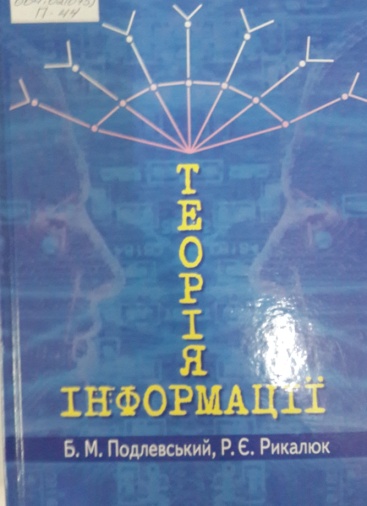 004.02(075)П44Подлевський, Богдан МизайловичТеорія інформації : Підручник / Б.М. Подлевський, Р.Є. Рикалюк. - Львів : ЛНУ ім. І. Франка, 2018. - 342 с.2екз004.02(075)П44Подлевський, Богдан МизайловичЗмістПередмова1.Основи теорії інформації2.Основи теорії кодування інформації у системах без завад3.Основи теорії кодування інформації у системах із завадамиДодаткиСписок використаної літературиІменний покажчикПредметний покажчик2екз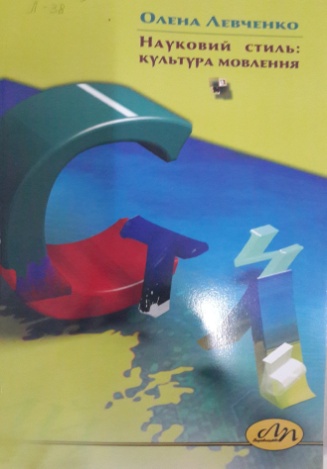 81'38(075)Л38Левченко, Олена ПетрівнаНауковий стиль: культура мовлення : Навчальний посібник / О.П. Левченко. - Львів : Львівська політехніка, 2012. - 204 с.3екз81'38(075)Л38Левченко, Олена ПетрівнаЗмістПерелік умовних скороченьВступ1.Стиль і стилістична норма2.Типові стилістичні помилки у використанні лексичних засобів та побудова правильних словосполук3.Успішна комунікація в науковій діяльностіДодаткиВикористана та рекомендована література3екз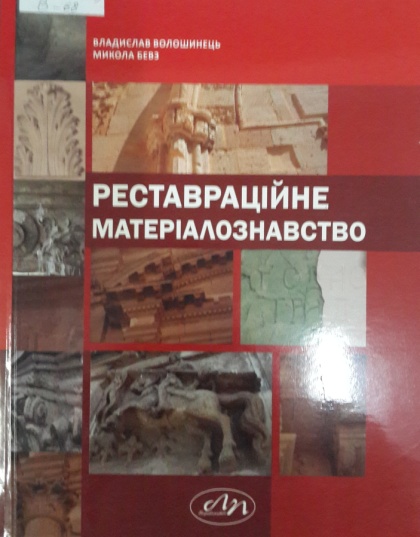 7.025(075)В68Волошинець, Владислав АнтоновичРеставраційне матеріалознавство : Навчальний посібник / В.А. Волошинець, М.В. Бевз. - Львів : Львівська політехніка, 2017. - 128 с. : іл.3екз7.025(075)В68Волошинець, Владислав АнтоновичЗмістПередмоваВступ1.Реставраційне матеріалознавство2.Камінь як будівельний матеріал та матеріал скульптур3.Загальні характеристики матеріалів пам’яток архітектури, виготовлених із каменю4.Властивості будівельних матеріалів , використованих у реставрації5.Камені6.Біоциди та біостатки7.Органічні барвники8.Неорганічні пігменти9.Розчинники10.Воски, парафіни, пластилін11.Полімери12.Захисно-декоративні покриття13.Речовини для видалення іржіСписок літератури3екз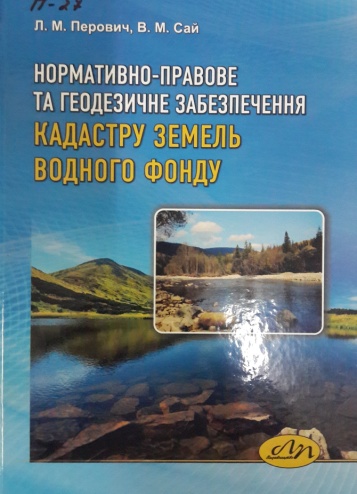 528.44П27Перович, Лев МиколайовичНормативно-правове та геодезичне забезпечення кадастру земель водного фонду : Монографія / Л.М. Перович, В.М. Сай. - Львів : Львівська політехніка, 2017. - 128 с.3екз528.44П27Перович, Лев МиколайовичЗмістВступ1.Характеристика земель водного фонду2.Нормативне регулювання використання та охорони земель водного фонду3.Розроблення методики робіт із кадастрового забезпечення земель водного фонду4.Практична реалізація теоретичних розробокВисновкиСписок літератури3екз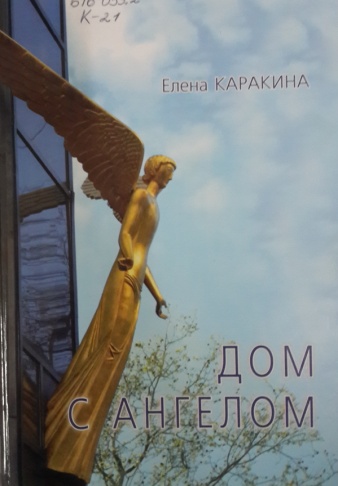 616-053.2К21Каракина, Елена АлександровнаДом с ангелом / Е.А. Каракина. - 3-е изд., испр. и доп. - Одесса : Печатный дом, 2009. - 156 с. : ил.1екз616-053.2К21Каракина, Елена АлександровнаСодержаниеВместо предисловияДом с ангеломС улыбкой и любовьюИз поздравлений к юбилеям центра1екз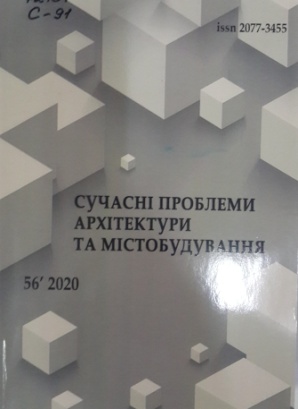 72.01С91Сучасні проблеми архітектури та містобудування : Науково-техн. збірник / Відпов. ред. М.М.Дьомін. - К. : КНУБА, [-1997]. 	Вип. №56. - 2020. - 395 с. : іл.1екз72.01С91ЗмістТеорія та історія архітектуриМістобудуванняАрхітектура будівель і споруд1екз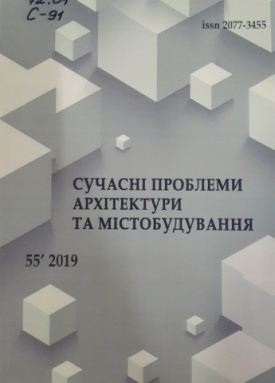 72.01С91Сучасні проблеми архітектури та містобудування : Науково-техн. збірник / Відпов. ред. М.М.Дьомін. - К. : КНУБА, [-1997]. 	Вип. №55. - 2019. - 359 с. : іл.1екз72.01С91ЗмістТеорія та історія архітектуриМістобудуванняАрхітектура будівель і споруд1екз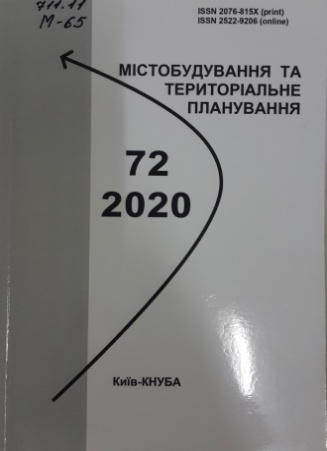 711.11М65Містобудування та територіальне планування : Науково-технічний збірник / Відпов. ред. М.М. Осєтрін. - К : КНУБА, [-1998 р.]. 	Вип.№72. - 2020. - 309 с. : іл.1екз711.11М65ЗмістФункціональна модель прийняття рішень при управлінні міським господарствомВітчизняний досвід контекстуального містобудівного розміщення лікареньПроектування міських територійСвітові тенденції реновації центрів історичних містОрганізація предметно-просторового середовища пришкільних території1екз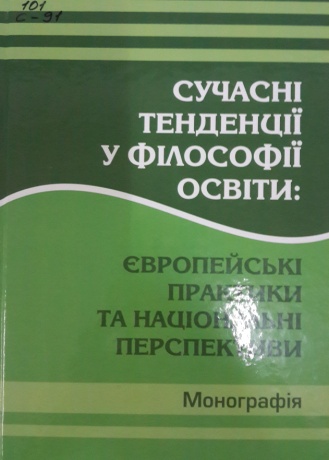 101С91Сучасні тенденції у філософії освіти : європейські практики та національні перспективи : монографія / Г.Я. Врайт, Р.В. Губань, С.С. Єрмакова, І.А. Кадієвська та ін. - Харків : Факт, 2020. - 120 с.2екз101С91Зміст1.Філософія сучасної освіти2.Світове та українське освітнє миробудівництво3.Філософія кайдзен у розвитку особистісно-професійного середовища майбутнього фахівця2екз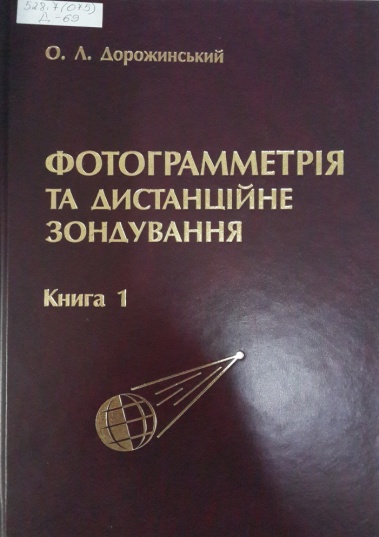 528.7(075)Д69Дорожинський, Олександр ЛюдомировичФотограмметрія та дистанційне зондування. Кн. 1 : Підручник / О.Л. Дорожинський. - Львів : Львівська політехніка, 2019. - 176 с. : іл.3екз528.7(075)Д69Дорожинський, Олександр ЛюдомировичЗмістПередмова1.Поняття про фотограмметрію та цифровий знімок2.Теоретичні основи фотограмметрії3.Фізичні та геометричні характеристики аерознімків4.Аналітичне розв’язання основних фотограмметричних задач5.Фототріангуляція6.Основи цифрової фотограмметрії7.Цифрове наземне стереофотограмметричне знімання8.Побудова цифрових моделей об’єктів9.Прив’язка та дешифрування аерозображеньЛітература3екз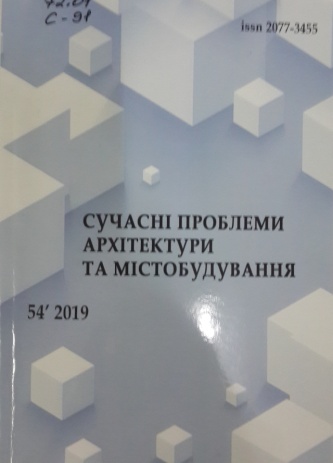 72.01С91Сучасні проблеми архітектури та містобудування : Науково-техн. збірник / Відпов. ред. М.М.Дьомін. - К. : КНУБА, [-1997]. 	Вип. №54. - 2019. - 479 с.1екз72.01С91ЗмістТеорія та історія архітектуриМістобудуванняАрхітектура будівель і споруд1екз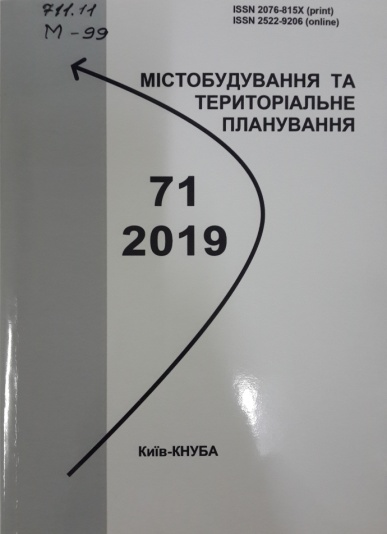 711.11М99Містобудування та територіальне планування : Науково-технічний збірник / Відпов. ред. М.М. Осєтрін. - К : КНУБА, [-1998 р.]. 	Вип.№71. - 2019. - 492 с.1екз711.11М99ЗмістІІІ Міжнародна конференція «Експлуатація та реконструкція будівель та споруд»Визначення блакитних ліній забудови при розробленні містобудівної документаціїРозміщення лікарень в історичному міському середовищі найкрупніших та крупних містЯкісні властивості урбаністичних систем у науці та проектній практицМістобудівні та архітектурні метро-ритмічні закономірностіМоделювання баз знань в редакторі онтологій Місце і роль інженерної інфраструктури в розвитку міських планувальних структур1екз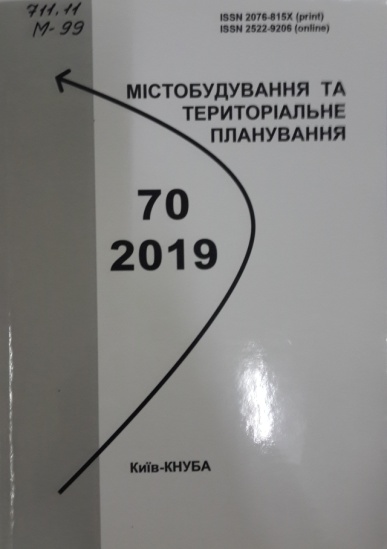 711.11М99Містобудування та територіальне планування : Науково-технічний збірник / Відпов. ред. М.М. Осєтрін. - К : КНУБА, Вип. №70. - 2019. - 645 с.1екз711.11М99ЗмістКлюшниченку Євгенію Єлисійовичу – 80!Аеродромно-диспетчерські вежі медіадомінанти макросередовища аеропортівРитуал как метод формирования мифо-топонимических структурНауково-дослідна складова у комплексній підготовці архітекторівМісто: погляд крізь століттяДизайн-засоби формування системи орієнтації в дитячих медичних закладахТипологічни особливості формівання екопоселеньІсторико-містобудівні дослідження м.ШумськМоральні та правові норми, як регулятори містобудівних відносин в УкраїніПроблеми розвитку та забудови малих і середніх міст в сучасних умовахОпыт проектирования интермодальных узлов в г.Вене для внедрения в транспортную систему г.ОдессыДо відома авторів статей1екз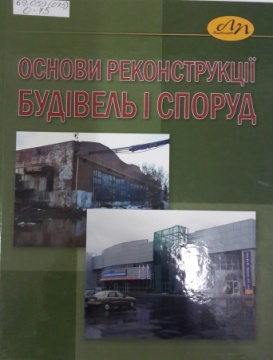 69.059(075)О-75Основи реконструкції будівель і споруд : Навчальний посібник / І.Г. Іваник, С.І. Віхоть, Р.С.Пожар та ін.; За ред. І.Г. Іваника. - Львів : Львівська політехніка, 2018. - 268 с. : іл.3екз69.059(075)О-75Зміст1.Вступ2.Правила обстежень, оцінювання технічного стану та паспортизації виробничих будівель та споруд3.Систематизація, коротка характеристика, галузь застосування та вибір способів підсилення4.Збільшення жорсткості сталевих каркасів у процесі реконструкції 5.Підсилення збільшенням перерізу елементів металевих конструкцій6.Підсилення рамних металевих конструкцій промислових будинків7.Техніка безпекиСписок літературиДодатки3екз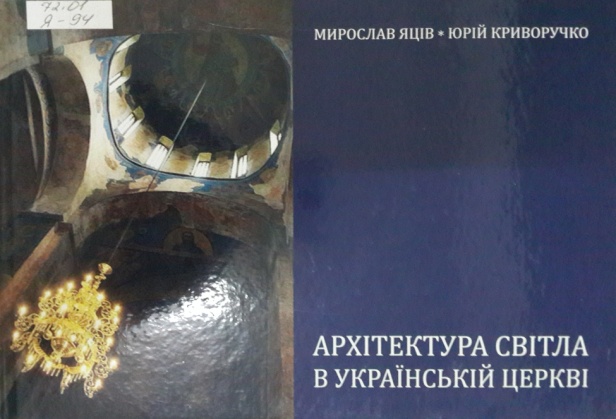 72.01Я94Яців, Мирослав БогдановичАрхітектура світла в українській церкві : Монографія / М.Б. Яців, Ю.І. Криворучко. - Львів : Львівська політехніка, 2017. - 308 с. : іл.3екз72.01Я94Яців, Мирослав БогдановичЗмістСлово митрополитаВступ1.Згачення світла у храмобудуванні2.Символічно-образна структура світла христіанського храму східного обряду3.Символічно-тектонічна структура світлового середовища християнського храму4.Архітектурно-просторові закономірності організації світлового середовища східного християнського храму5.Світло в архітектурі ранніх християнських храмів східного обряду6.Архітектура світла в історії українськоїцерковної архітектури7.Архітектура світла сучасної української церкви8.Електричне освітлення церковних будівельПіслямова Словник термінів3екз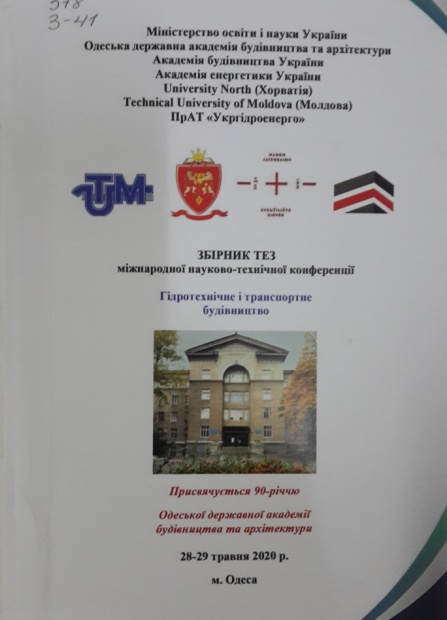 378З-41Збірник тез міжнародної науково-технічної конференції "Гідротехнічне і транспортне будівництво" 28-29 травня 2020р. : Присвячується 90-річчю Одеської державної академії будівництва та архітектури / Гол. оргкомітету А.В. Ковров. - Одеса : ОДАБА, 2020. - 145 с.5екз378З-41ЗмістГидроэнергетика – наше будущее.Перспективи розвитку автомобільних доріг загального користування державного значення. Одеської області у 2020 році.Дослідження перерозподілу зусиль в нерозрізнених комбіновано-армованих залізобетонних балках.Моделювання роботи сталефібробетонних лотків методом скінченних елементів.Полідесперсно-армовані фібробетони для дорожнього будівництва.Взаимовлияние формы, структуры и свойств строительных изделий.Исследование новой конструкции оградительного сооружения неполного вертикального профиля.5екз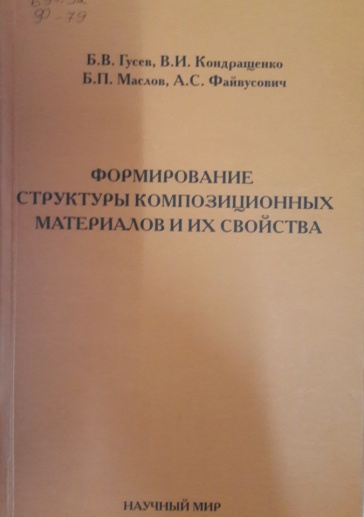 691.32Ф79Формирование структуры композиционных материалов и их свойства / Б.В. Гусев, В.И. Кондращенко, Б.П. Маслов, А.С. Файфусович; Под. общ. ред. Б.В. Гусева. - Науч. изд. - М. : Научный мир, 2006. - 560 с. : ил.1екз691.32Ф79ОглавлениеПредисловие акд. Л.И.ЛеонтьеваВведение1.Формирование структуры композиционных материалов при виброуплотнении2.Фазовые переходы в композиционных материалах3.Механика материалов стохастической структуры4.Нелинейная механика материаловЛитература1екз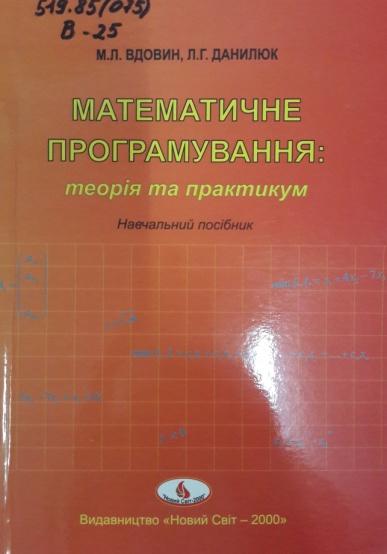 519.85(075)В25Вдовин, Мар'яна ЛюбомирівнаМатематичне програмування : теорія та практикум : Навчальний посібник / М.Л. Вдовин, Л.Г. Данилюк. - Львів : "Новий Світ - 2000", 2020. - 160 с.2екз519.85(075)В25Вдовин, Мар'яна ЛюбомирівнаЗмістПередмова1.Загальна задача лінейного програмування2.Графічний метод розв’язування задач лінійного програмування3.Властивості  розв’язків задач лінійного програмування4.Теретичні основи симплексного методу5.Теорія двоїстості в лінійному програмуванні6.Двоїстий симплексний метод7.Транспортна задача8.Методи розв’язання транспортної задачі9.Задача цілочислового лінійного програмування10.Вибрані розділи математичного програмуванняСписок використаних джерелдодатки2екз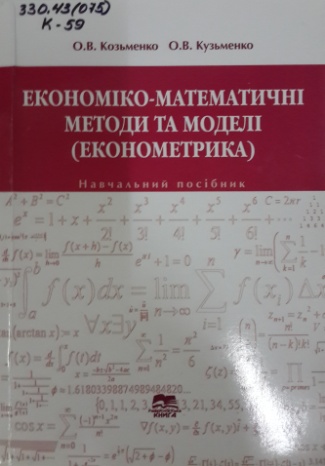 330.43(075)К59Козьменко, Ольга ВолодиміровнаЕкономіко-математичні методи та моделі (економетрика) : Навчальний посібник / О.В. Козьменко, О.В. Кузьменко. - Суми : Університетська книга, 2020. - 406 с.2екз330.43(075)К59Козьменко, Ольга ВолодиміровнаЗмістВступНавчальна програма курсу1.Предмет, методи і завдання дисциплін «економетрія»2.Методи побудови загальної лінійної економетричної моделі3.Мультиколінеарність та її вплив на оцінки параметрів моделі4.Узагальнені економетричні моделі5.Економетичні моделі динаміки6.Економетричні методи кількісного аналізу на основі статистичних рівнянь7.Побудова економетрічної моделі з автокореольованими залишками8.Методи інструментальних змінних9.Моделі розподіленого лага10.Економетричні моделі на основі системи структурних рівняньСловник термінів2екз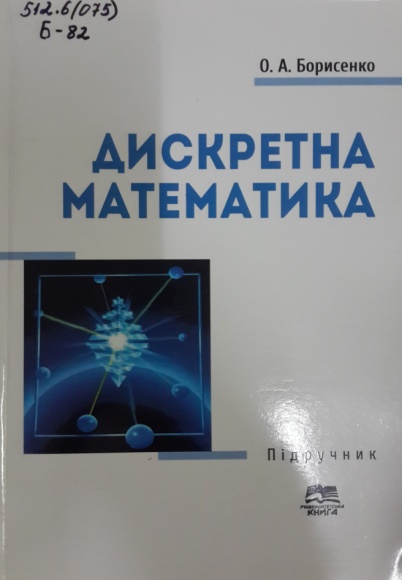 512.6(075)Б82Борисенко, Олексій АндрійовичДискретна математика : Підручник / О.А. Борисенко. - Суми : Університетська книга, 2020. - 255 с.2екз512.6(075)Б82Борисенко, Олексій АндрійовичЗмістПередмова1.Множини2.Елементи математичної логіки3.Елементи комбінаторики4.Системи численняДодаткиСписок використаной літератури2екз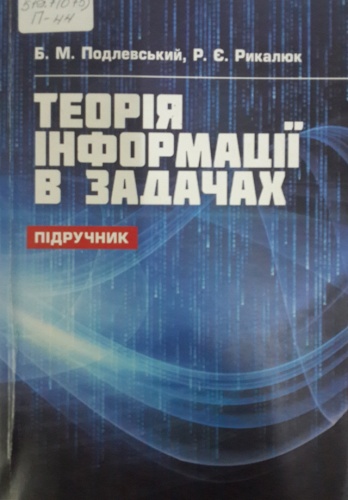 519.7(075)П44Подлевський, Богдан МихайловичТеорія інформації в задачах : Підручник / Б.М. Подлевский, Р.Є. Рикалюк. - К. : ЦУЛ, 2019. - 271 с.2екз519.7(075)П44Подлевський, Богдан МихайловичЗмістПередмоваВступ1.Дискретні джерела інформації2.Дискретний канал передавання інформації3.Коди, їхня класифікація та основні властивості4.Статистичні методи економного кодівання5.Лінійні блокові коди6.Циклічні коди7.Коди БЧХ8.Статистичні методи стиснення інформації9.Словникові методи стиснення інформаціїДодатки2екз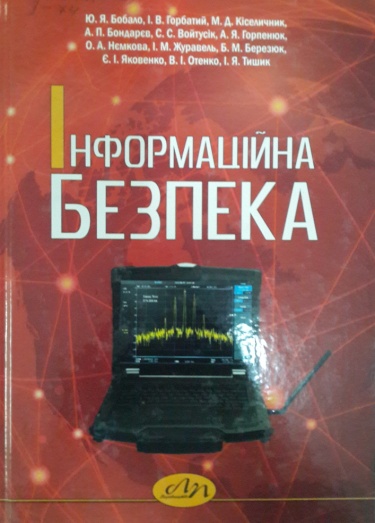 004.056(075)І-74Інформаційна безпека : Навчальний посібник / Ю.Я. Бобало, І.В. Горбатий, М.Д. Кіселичник та ін.; За заг. ред. Ю.Я. Бобало, І.В. Горбатого. - Львів : Львівська політехніка, 2019. - 580 с.2екз004.056(075)І-74ЗмістПередмова1.Основні поняття та визначення в галузі інформаційної безпеки2.Математичні основи криптології3.Криптологія4.Стеганографія5.Ідентифікація, автентифікація, санкціонованний доступ6.Безпека інформаційних систем7.захист програмного забезпечення в інформаційних системах8.Інформаційна безпека підприємств та організацій.Предметний покажчик2екз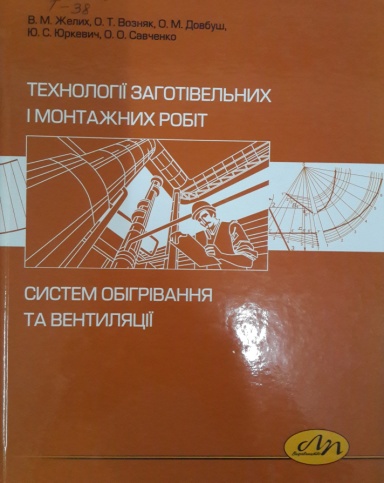 697.3(075)Т38Технології заготівельних і монтажних робіт систем обігрівання та вентиляції : Навчальний посібник / В.М. Желих, О.Т. Возняк, О.М. Довбуш, Ю.С. Юркевич, О.О. Савченко. - Львів : Львівська політехніка, 2019. - 276 с.1екз697.3(075)Т38ЗмістПередмоваВступ1.Монтажне проєктування систем обігрівання2.Монтажне проєктування систем вентиляції3.Виготовлення деталей, частин і елементів систем вентиляції4.Особливості монтажу систем центрального обігрівання зі сталевих труб5.Технологія монтажу систем обігрівання з пластмасових труб6.Монтаж систем обігрівання з мідних труб7.Особливості виготовлення і монтажу систем вентиляціїДодатки1екз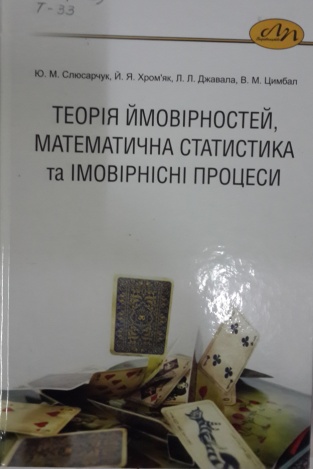 519.2(075)Т33Теорія ймовірностей, математична статистика та імовірнісні процеси : Навчальний посібник / Ю.М. Слюсарчук, Й.Я. Хром'як, Л.Л. Джавала, В.М. Цимбал. - Львів : Львівська політехніка, 2015. - 364 с.2екз519.2(075)Т33ЗмістВступ1.Випадкові події2.Випадкові величини3.Функції випадкового аргументу4.Основні поняття та методи математичної статистики5.Елементи дисперсійного аналізу6.Елементи теорії випадкових процеі теорії систем масового обслуговуванняСписок літературиДодатки2екз